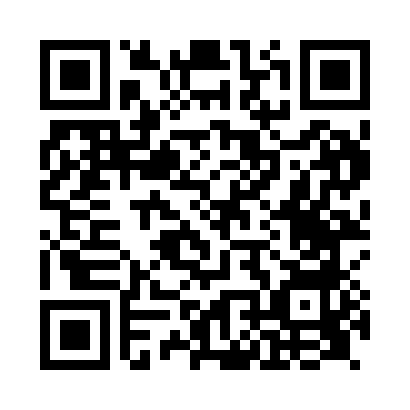 Prayer times for Loftus, North Yorkshire, UKMon 1 Jul 2024 - Wed 31 Jul 2024High Latitude Method: Angle Based RulePrayer Calculation Method: Islamic Society of North AmericaAsar Calculation Method: HanafiPrayer times provided by https://www.salahtimes.comDateDayFajrSunriseDhuhrAsrMaghribIsha1Mon2:504:331:086:519:4211:252Tue2:514:331:086:519:4211:253Wed2:514:341:086:519:4111:244Thu2:524:351:086:509:4011:245Fri2:524:361:086:509:4011:246Sat2:534:371:086:509:3911:247Sun2:534:381:096:509:3811:238Mon2:544:391:096:499:3811:239Tue2:554:411:096:499:3711:2310Wed2:554:421:096:499:3611:2211Thu2:564:431:096:489:3511:2212Fri2:574:441:096:489:3411:2113Sat2:574:461:096:479:3311:2114Sun2:584:471:096:479:3111:2015Mon2:594:481:106:469:3011:2016Tue2:594:501:106:459:2911:1917Wed3:004:511:106:459:2811:1918Thu3:014:531:106:449:2611:1819Fri3:024:541:106:439:2511:1720Sat3:034:561:106:439:2411:1721Sun3:034:571:106:429:2211:1622Mon3:044:591:106:419:2111:1523Tue3:055:001:106:409:1911:1424Wed3:065:021:106:399:1811:1425Thu3:075:031:106:389:1611:1326Fri3:075:051:106:379:1411:1227Sat3:085:071:106:369:1311:1128Sun3:095:081:106:359:1111:1029Mon3:105:101:106:349:0911:0930Tue3:115:121:106:339:0711:0831Wed3:125:141:106:329:0511:07